Información y requisitos para obtener rebaja en el pago de derechos anuales.Dueño de remolque, el cual lo utiliza como su único sustento y desea solicitar una rebaja en los derechos anuales.Pueden solicitar rebaja los dueños de remolques que sólo posean un remolque y que sea su sustento de vida. Deberá llevar una certificación de la Comisión de Servicio Público para demostrar esto.En la oficina de CESCO más cercana						Directorio de CESCONo conlleva costoOriginal del Permiso para Vehículo de Motor o Arrastres (si está vigente), de no estar legible deberá presentar Certificación de Marbete.Traer la autorización de la Comisión de Servicio Público que debe tener el ponche original (este beneficio es para un solo vehículo).No aplica.Página Web DTOP  – http://www.dtop.gov.pr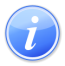 Descripción del Servicio                                                                            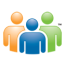 Audiencia y Propósito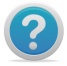 Consideraciones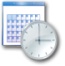 Lugar y Horario de Servicio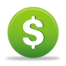 Costo del Servicio y Métodos de Pago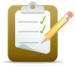 Requisitos para Obtener Servicio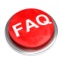 Preguntas Frecuentes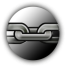 Enlaces Relacionados